Bulletin / Banner Change Transmittal Form[x]	Undergraduate Curriculum Council  [ ]	Graduate CouncilSigned paper copies of proposals submitted for consideration are no longer required. Please type approver name and enter date of approval.  Email completed proposals to curriculum@astate.edu for inclusion in curriculum committee agenda. 1.Contact Person (Name, Email Address, Phone Number)2.Proposed Change3.Effective Date4.Justification – Please provide details as to why this change is necessary. Bulletin ChangesFrom page 124Major in Civil Engineering Bachelor of Science in Civil Engineering A complete 8-semester degree plan is available at http://registrar.astate.edu/. Note:  Prior degree plan changes from February 2018 UCC meeting will also need to be incorporated along with these changes, but the reorganization requested in this form doesn’t otherwise impact previously approved degree plan substantive changes.For Academic Affairs and Research Use OnlyFor Academic Affairs and Research Use OnlyCIP Code:  Degree Code:Department Curriculum Committee ChairCOPE Chair (if applicable)Department Chair: Head of Unit (If applicable)                         College Curriculum Committee ChairUndergraduate Curriculum Council ChairCollege DeanGraduate Curriculum Committee ChairGeneral Education Committee Chair (If applicable)                         Vice Chancellor for Academic AffairsInstructions Please visit http://www.astate.edu/a/registrar/students/bulletins/index.dot and select the most recent version of the bulletin. Copy and paste all bulletin pages this proposal affects below. Follow the following guidelines for indicating necessary changes. *Please note: Courses are often listed in multiple sections of the bulletin. To ensure that all affected sections have been located, please search the bulletin (ctrl+F) for the appropriate courses before submission of this form. - Deleted courses/credit hours should be marked with a red strike-through (red strikethrough)- New credit hours and text changes should be listed in blue using enlarged font (blue using enlarged font). - Any new courses should be listed in blue bold italics using enlarged font (blue bold italics using enlarged font)You can easily apply any of these changes by selecting the example text in the instructions above, double-clicking the ‘format painter’ icon   , and selecting the text you would like to apply the change to.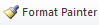 Please visit https://youtu.be/yjdL2n4lZm4 for more detailed instructions.University Requirements: University Requirements: See University General Requirements for Baccalaureate degrees (p. 42) See University General Requirements for Baccalaureate degrees (p. 42) First Year Making Connections Course: Sem. Hrs. ENGR 1402, Concepts of Engineering (See Engineering Core Courses) - General Education Requirements: Sem. Hrs. See General Education Curriculum for Engineering 38 Engineering Core Courses: Sem. Hrs. Refer to Engineering Core Courses 27 Major Requirements: In addition to the University requirements for all Baccalaureate Degrees, a Bachelor of Science in Civil Engineering requires that one of the two following conditions be met: 1. “C” or better in each course in the 5653 hour major courses; OR 2. 2.5 (or greater) grade point average in the 5653 hour major courses listed below. Sem. Hrs. BIOL 1063, People and the Environment 3 CE 2202, Civil Engineering Presentations 2 CE 2223, Plane Surveying 3 CE 3213, Structural Analysis I 3 CE 3223, Civil Engineering Materials 3 CE 3233, Structural Analysis II OR CE 4263, Water and Waste Treatment 3 CE 3253, Engineering Hydrology 3 CE 3263, Introduction to Environmental Engineering 3 CE 3273, Water and Waste Systems 3 CE 4203, Transportation Engineering I 3 CE 4223, Transportation Engineering II 3 CE 4233, Foundation Engineering 3 CE 4243, Reinforced Concrete Design 3 CE 4253, Soil Mechanics 3 CE 4251, Soil Mechanics Laboratory 1 CE 4283, Structural Steel Design 3 ENGR 2411, Mechanics of Materials Laboratory 1 ENGR 2413, Mechanics of Materials 3 ENGR 3423, Dynamics 3 ENGR 3471, Fluid Mechanics Laboratory 1 ENGR 3473, Fluid Mechanics 3 Science Elective: CHEM 1023, General Chemistry II AND CHEM 1021, General Chemistry II Lab OR GEOL 1003, Environmental Geology AND GEOL 1001, Environmental Geology Lab OR PHYS 2044, University Physics II 4 Sub-total 60 53Additional Support Courses: Sem. Hrs. MATH 4403, Differential Equations 3 BIOL 1063, People and the EnvironmentScience Elective: CHEM 1023, General Chemistry II AND CHEM 1021, General Chemistry II Lab OR GEOL 1003, Environmental Geology AND GEOL 1001, Environmental Geology Lab OR PHYS 2044, University Physics IISub-totalTotal Required Hours: 3410128